   台北市不動產仲介經紀商業同業公會 函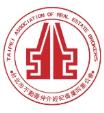                                                 公會地址：110台北市信義區基隆路1段111號-1                                                公會網址：http://www.taipeihouse.org.tw/                                                電子郵址：taipei.house@msa.hinet.net                                                聯絡電話：2766-0022傳真：2760-2255         受文者：各會員公司 發文日期：中華民國106年2月13日發文字號：北市房仲立字第106025號速別：普通件密等及解密條件或保密期限：附件： 主旨：地政局來函有關內政部函請加強宣導所屬會員遵守不動產仲介經紀業倫理規範，並落實查處經紀業假藉不動產經紀人員名義對外執行仲介業務等情事1案 ，轉發會員公司，請 查照。說明：依據臺北市政府地政局106年2月7日北市地權字第10604526900號函轉內政部106年2月3日內授中辦地字第1061302539號函辦理。地政局與內政部函文詳如附件。正本：各會員公司副本：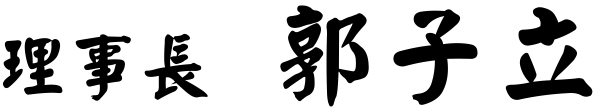 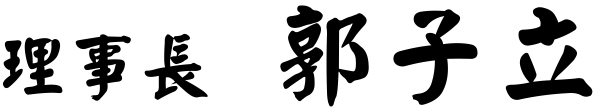 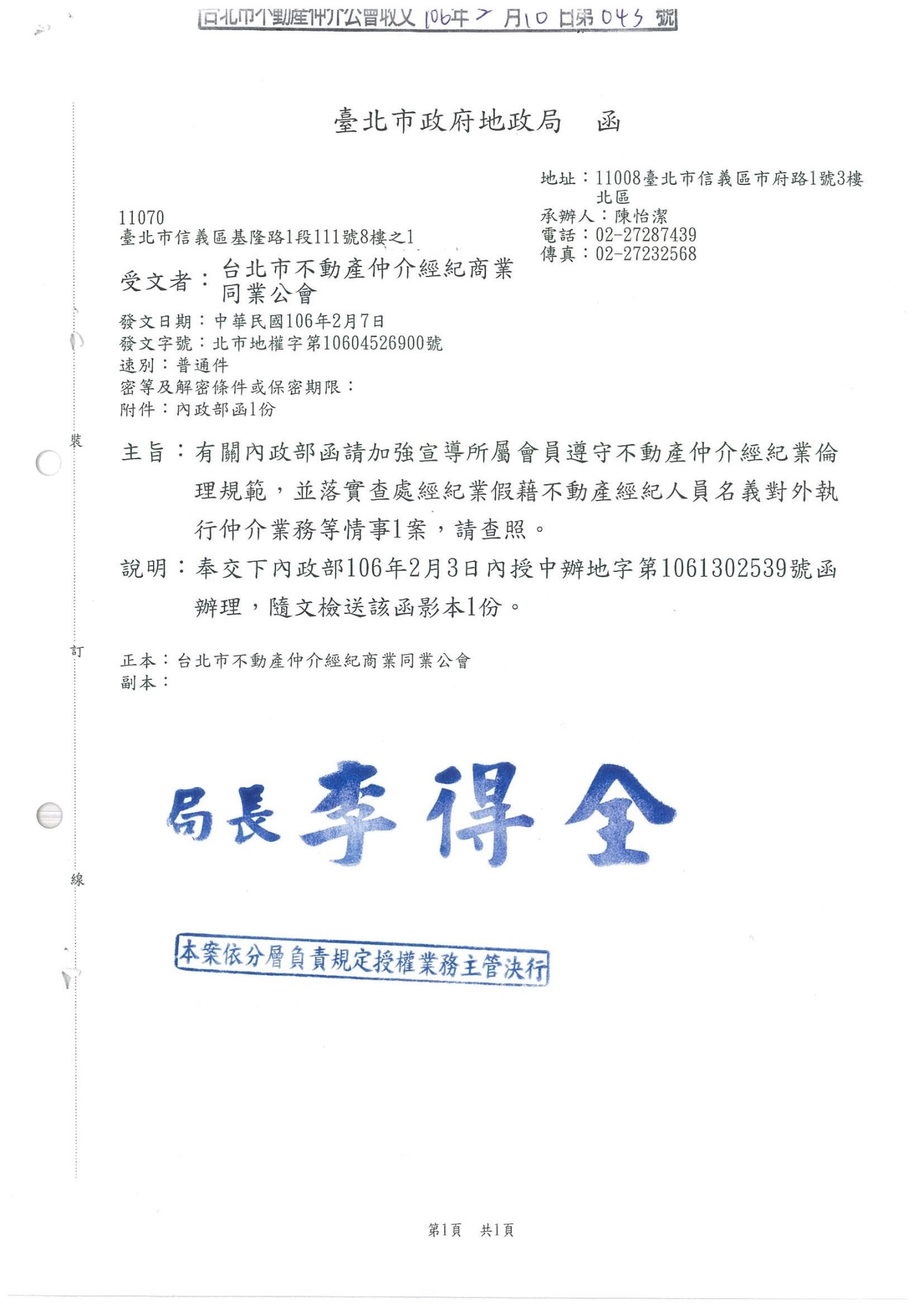 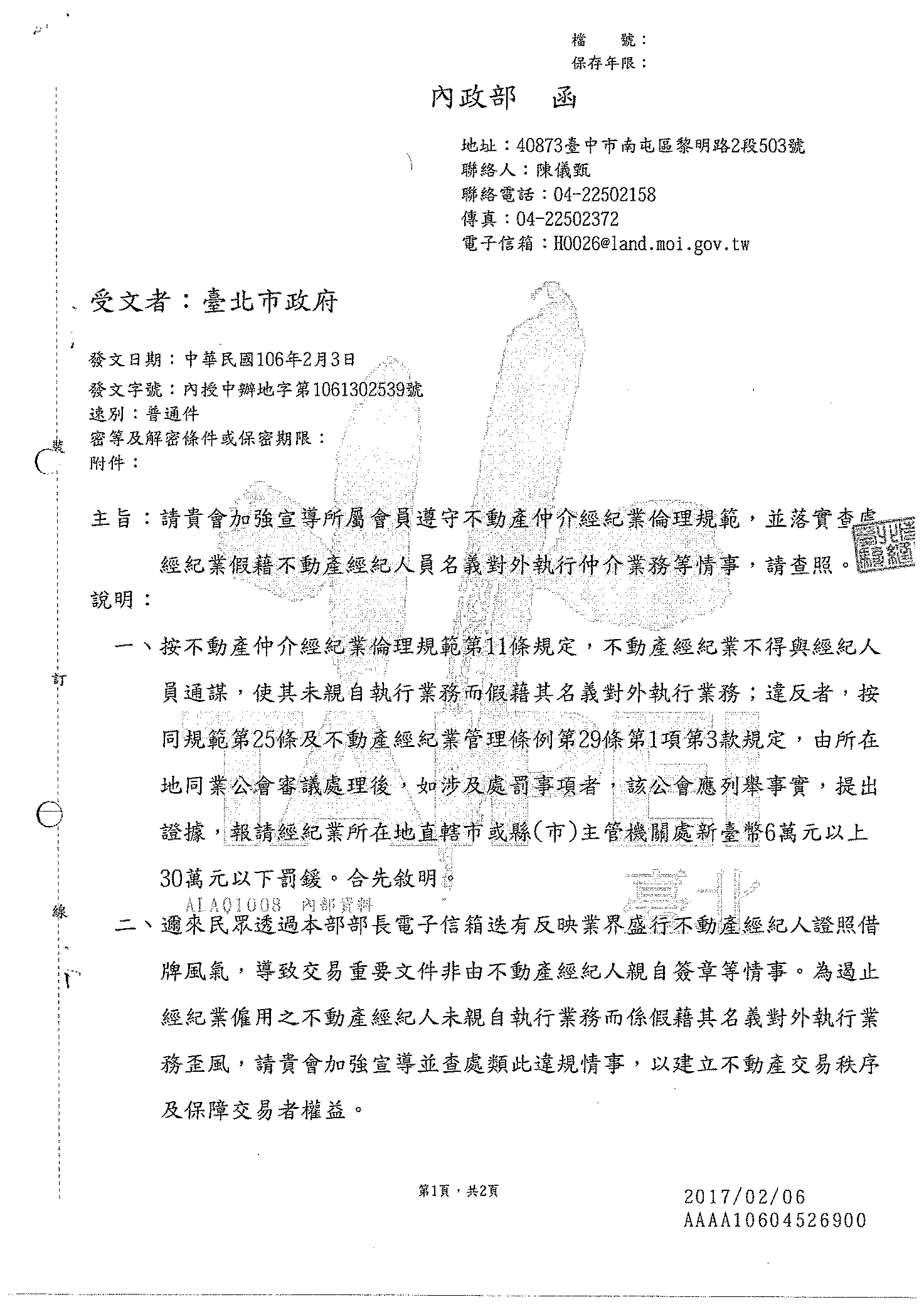 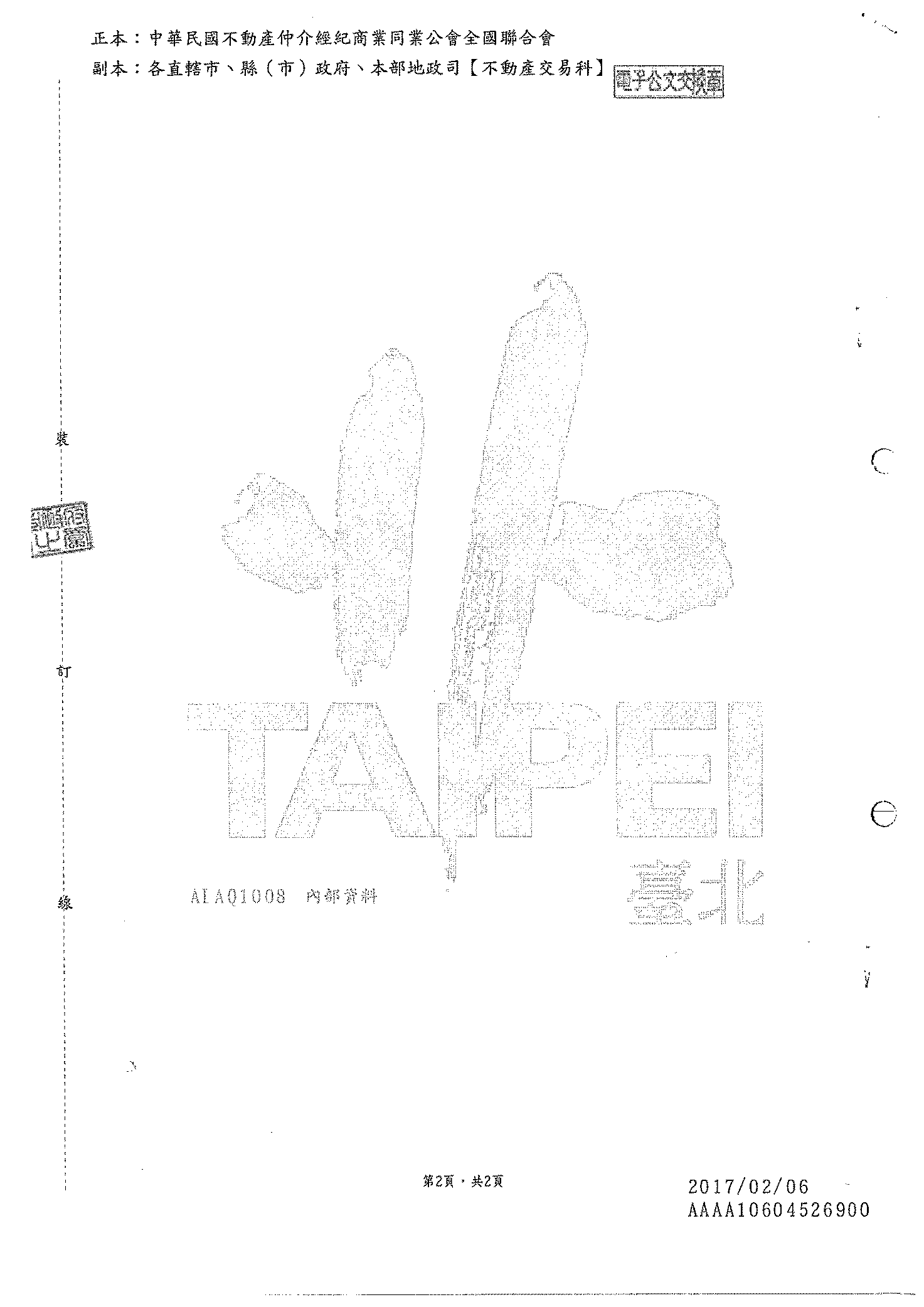 